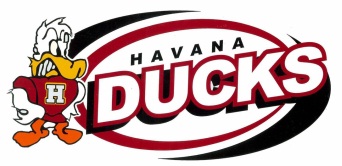 P.E. Supervisor’s Signature: ____________________________       I understand that once the reason for my son/daughter to opt out of PE is no longer valid (sport ended, medically cleared, etc) that he/she will return to PE and participate.  Failure to do so will result in the loss of a PE credit, which will have to be made up in order to meet HHS graduation requirements.  Four credits of PE are needed for graduation.Parent Signature: ______________________________           Physical Education Opt Out FormPhysical Education Opt Out FormStudentDatePhysical Education HourReason for opting out of P.E.     (If choose other explain)Physical Education Supervisor